Publicado en Madrid el 30/06/2022 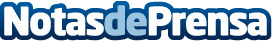 Cena benéfica a favor de la Sala Familiar Ronald McDonald de Murcia Al acto acudió el alcalde de Murcia, José Antonio Serrano, el director de la Fundación, José Antonio García, el presidente del Consejo de la Sala Familiar, Tomás Martínez y varios representantes del ámbito empresarial y social de la Región y la colaboración del reputado chef Juan Guillamón. Se puede conocer más sobre la labor de la Sala Familiar Ronald McDonald en este vídeoDatos de contacto:Autor914115868Nota de prensa publicada en: https://www.notasdeprensa.es/cena-benefica-a-favor-de-la-sala-familiar Categorias: Sociedad Infantil Murcia Solidaridad y cooperación http://www.notasdeprensa.es